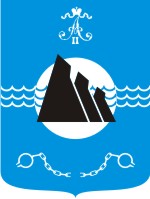 ФИНАНСОВОЕ УПРАВЛЕНИЕГОРОДСКОГО ОКРУГА «АЛЕКСАНДРОВСК-САХАЛИНСКИЙ РАЙОН». Александровск-Сахалинский, ул.Советская 7, тел/факс (42434) 4 -21-95E-mail: ASGORGO@SAKHALIN.RUП Р И К А З № 23г. Александровск-Сахалинский                                         «16» апреля 2021 г.                О внесении измененийв Перечень и коды целевых статей расходов бюджетагородского округа «Александровск-Сахалинский район» В соответствии с приказом Министерства финансов Российской Федерации от 06.06.2018 № 85н «О порядке формирования и применения кодов бюджетной классификации Российской Федерации, их структуре и принципах назначения», постановлением администрации городского округа «Александровск-Сахалинский район» от 16.04.2021 №196 «О внесении изменений в муниципальную программу «Обеспечение населения городского округа «Александровск-Сахалинский район» качественным жильем», утвержденную постановлением администрации городского округа «Александровск-Сахалинский район» от 24.07.2014 г. № 306»,1.  Внести в раздел 1 Перечня и кодов целевых статей расходов бюджета городского округа «Александровск-Сахалинский район», утвержденный приказом финансового управления ГО «Александровск-Сахалинский район» от 09.12.2020 г. № 76 следующее изменение:Подпункт 5.4.2 пункта 5 дополнить строкой следующего содержания:Настоящий приказ разместить на официальном сайте городского округа «Александровск-Сахалинский район» (Финансовое управление\ Бюджетная классификация (http://www.aleks-sakh.ru/index/bjudzhetnaja_klassifikacija/0-859).3. Контроль за исполнением данного приказа оставляю за собой.И.о.начальника финансового управленияГО "Александровск-Сахалинский район"			                  О.В. Шолохова5.4.2.7Подготовка (разработка) эскизных проектов по проектированию объектов капитального строительства, проектов комплексного развития территории, мастер-планов06 4 02 06140